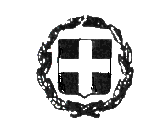                                                                                                                Βαθμός Προτεραιότητας:                                                                                             Κέρκυρα, 18-09-2017                                                                                             Αριθ. πρωτ:  2877ΜΑΜΑΛΟΙ ΑΛΕΠΟΥ 		                 ΠΡΟΣ:49100 - ΚΕΡΚΥΡΑΠληροφ.: Τηλ.: 26610-80683Φαξ: 26610-38119ΘΕΜΑ:  ΤΟΠΟΘΕΤΗΣΗ ΑΝΑΠΛΗΡΩΤΩΝ ΕΚΠAIΔΕΥΤΙΚΩΝ ΠΑΡΑΛΛΗΛΗΣ ΣΤΗΡΙΞΗΣ (Πρόγραμμα Εξειδικευμένης Υποστήριξης μαθητών με αναπηρία ή/και Ειδ. Εκπ/κες Ανάγκες)Ο Διευθυντής της Δ/θμιας Εκπ/σης Κέρκυρας, έχοντας υπόψη:Τις διατάξεις του Ν. 1566/85(ΦΕΚ167/1987), του Ν. 2413/96, του Ν. 2842/01(ΦΕΚ 202/01)τ. Ά και του Ν. 3528//2007(ΦΕΚ26/2007)Τις διατάξεις του Ν. 2817/2000Τις διατάξεις του Π.Δ. 50/96 και του Π.Δ. 100/97Την υπ. αριθμ, 353.1/3224/105657/Δ1/2002 Υ.Π. όπως τροποποιήθηκε με την υπ’ αριθμ. Φ353.1/1/4517/Δ1/2003 Υ.Π.Την υπ’αριθμ. Δ2/67284/20-09-01 Υ.Α. σχετικά με την τοποθέτηση προσωρινών αναπληρωτών εκπ/κών σε σχολικές μονάδες. Την  υπ΄αριθμ. Υ.Α. 147414/Ε2/06-09-2017  Υ.Α.Τις ανάγκες στης υπηρεσίας σε διδακτικό προσωπικό. Τις δηλώσεις προτίμησης των ενδιαφερομένων την υπ’ αριθμ. 19η/ 14-09-2017 πράξη του ΠΥΣΔΕ ΚέρκυραςΑποφασίζεικαι τοποθετεί τους παρακάτω προσωρινούς αναπληρωτές εκπαιδευτικούς, για τις ανάγκες της υπηρεσίας μέχρι τη λήξη του διδακτικού έτους 2017-2018 (30-06-2018), αναδρομικά από 07-09-2017,ως εξής:                                                                          Ο Διευθυντής Δευτεροβάθμιας                                                                               Εκπαίδευσης  Κέρκυρας                                                                                       ΑΘΗΝΑΙΟΣ ΘΕΟΔΩΡΟΣΕΠΩΝΥΜΟΟΝΟΜΑΚΛΑΔΟΣΣΧΟΛΕΙΟ ΤΟΠΟΘΕΤΗΣΗΣΠΡΙΤΣΙΟΥΛΗΜΑΡΙΑΠΕ02.00 (BRAILLE)ΓΥΜΝΑΣΙΟ ΑΓΡΟΥ 12 ώρεςΒΑΪΤΣΗΣΤΑΜΑΤΙΑΠΕ02.00ΓΥΜΝΑΣΙΟ ΚΑΡΟΥΣΑΔΩΝ 15 ώρες